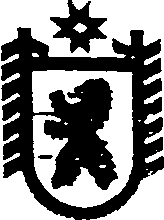 Республика КарелияСОВЕТ СЕГЕЖСКОГО МУНИЦИПАЛЬНОГО РАЙОНА   XXXII    ЗАСЕДАНИЕ      VI     СОЗЫВАРЕШЕНИЕот  28  июля  2016 года   №  270 СегежаВ соответствии с  подпунктом «в» пункта 3 статьи 1, частью 4 статьи 12.1 Федерального закона от 25.12.2008 № 273-ФЗ «О противодействии коррупции», подпунктом «г» пункта 1 части 1 статьи 2, частью 2 статьи 3 Федерального закона от 03.12.2012 № 230 «О контроле за соответствием расходов лиц, замещающих государственные должности, и иных лиц их доходам Совет Сегежского муниципального района     р е ш и л:1. Утвердить прилагаемое Положение о представлении депутатами Совета Сегежского муниципального района  сведений о доходах, расходах, об имуществе и обязательствах имущественного характера.2. Управлению делами администрации Сегежского муниципального района (Г.Д.Репешова) ознакомить депутатов Совета Сегежского муниципального района с настоящим решением под роспись. 3. Отделу информационных технологий администрации Сегежского муниципального района (Т.А.Слиж) обнародовать настоящее решение путем размещения официального текста настоящего решения в информационно-телекоммуникационной сети «Интернет» на официальном сайте администрации Сегежского муниципального района  http://home.onego.ru/~segadmin.  4. Контроль за исполнением настоящего решения возложить на главу Сегежского муниципального района С.Ф.Тюкова. 5. Настоящее решение вступает в силу со дня его обнародования.            Председатель СоветаСегежского муниципального района                     Глава Сегежского муниципального района                                                                     С.Ф.Тюков Разослать: в дело, УД, депутаты Совета- 18.  П О Л О Ж Е Н И Ео представлении депутатами Совета Сегежского муниципального района сведений о доходах,  расходах, об имуществе и обязательствах имущественного характера1. Настоящим Положением определяется порядок представления депутатами Совета Сегежского муниципального района (далее - депутаты) сведений о полученных ими доходах, расходах, об имуществе, принадлежащем им на праве собственности, и об их обязательствах имущественного характера, а также сведений о доходах супруги (супруга) и несовершеннолетних детей, об имуществе, принадлежащем им на праве собственности, и об их обязательствах имущественного характера (далее - сведения о доходах, расходах, об имуществе и обязательствах имущественного характера).2. Сведения о доходах, расходах, об имуществе и обязательствах имущественного характера представляются председателю Совета Сегежского муниципального района в соответствии с нормативными правовыми актами Российской Федерации по утвержденной Президентом Российской Федерации форме справки депутатами ежегодно, не позднее 30 апреля года, следующего за отчетным.3. Депутат представляет ежегодно:а) сведения о своих доходах, полученных за отчетный период (с 1 января по 31 декабря) от всех источников (включая денежное вознаграждение, пенсии, пособия, иные выплаты), а также сведения об имуществе, принадлежащем ему на праве собственности, и о своих обязательствах имущественного характера по состоянию на конец отчетного периода;б) сведения о доходах супруги (супруга) и несовершеннолетних детей, полученных за отчетный период (с 1 января по 31 декабря) от всех источников (включая заработную плату, пенсии, пособия, иные выплаты), а также сведения об имуществе, принадлежащем им на праве собственности, и об их обязательствах имущественного характера по состоянию на конец отчетного периода;в) сведения о расходах в случаях, установленных нормативными правовыми актами Российской Федерации.4. В случае если депутат обнаружил, что в представленных им сведениях о доходах, расходах, об имуществе и обязательствах имущественного характера не отражены или не полностью отражены какие-либо сведения либо имеются ошибки, он вправе представить уточненные сведения в порядке, установленном настоящим Положением.Депутат может представить уточненные сведения в течение 3-х месяцев после срока, указанного в пункте 3 настоящего Положения, что не будет являться нарушением срока предоставления сведений о доходах, расходах, об имуществе и обязательствах имущественного характера.5. Проверка достоверности и полноты сведений о доходах, расходах, об имуществе и обязательствах имущественного характера, представленных в соответствии с настоящим Положением, осуществляется в соответствии с законодательством Российской Федерации.6. В случае непредставления по объективным причинам депутатами сведений о доходах, расходах, об имуществе и обязательствах имущественного характера супруги (супруга) и несовершеннолетних детей, данный факт на основании письменного объяснения подлежит рассмотрению на заседании временной комиссии Совета Сегежского муниципального района, создаваемой решением Совета Сегежского муниципального района.7. Сведения о доходах, расходах, об имуществе и обязательствах имущественного характера, представляемые в соответствии с настоящим Положением,  являются сведениями конфиденциального характера, если федеральным законом они не отнесены к сведениям, составляющим государственную тайну.8. Лица, виновные в разглашении сведений о доходах, расходах, об имуществе и обязательствах имущественного характера или использовании данных сведений в целях, не предусмотренных законодательством Российской Федерации, несут ответственность в соответствии с законодательством Российской Федерации.9. Сведения о доходах, расходах, об имуществе и обязательствах имущественного характера, представленные в соответствии с настоящим Положением, и информация о результатах проверки достоверности и полноты этих сведений хранятся отдельным архивным делом в составе дел постоянного хранения Совета Сегежского муниципального района.10. В случае непредставления или представления заведомо ложных сведений о доходах, расходах, об имуществе и обязательствах имущественного характера депутат несёт ответственность в соответствии с законодательством Российской Федерации.---------------------------------Об утверждении Положения о предоставлении  депутатами Совета Сегежского муниципального района  сведений о доходах,  расходах, об имуществе и обязательствах имущественного характераУТВЕРЖДЕНОрешением Совета Сегежского муниципального районаот  28 июля  2016 г. № 270